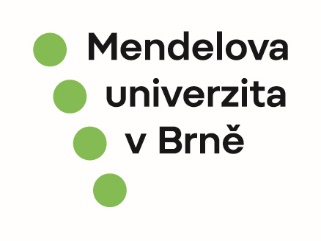 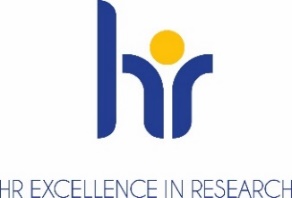 Návodný textPRACOVNÍ REFERENCE (Reference Letter) Oslovení Pokud víte přesně, komu je dopis určen, začnete tradičním oslovením, např. Dear Professor Brown, Na začátku dalšího řádku začíná text velkým písmenem. Pokud se reference píše pro nekonkrétního adresáta, na úvod se píše: To Whom It May Concerna opět se pokračuje na dalším řádku velkým písmenem.Vysvětlení proč píšetePokud předem víte, proč jste byl o referenci pořádán – např. stáž, výběrového řízení na konkrétní pozici apod. O napsání této reference jsem byl požádán paní JMÉNO, která se uchází o Studentskou letní školu / Program / pozici…..I am writing this reference at the request of NAME who is applying for Student Summer School/ Program/ position. Vysvětlení vztahu mezi pisatelem a osobou, pro kterou je dopis napsán Ten, kdo píše referenci, zde uvede, jak zná osobu, pro kterou referenci píše. Je mi potěšením doporučit paní/pana JMÉNO. Znám ji/ho dva roky, během kterých pracuje v rámci projeku na pozici XXX   na naší Fakultě/Univerzitě. It is my pleasure to recommend NAME. I have known her for two years when she is working on a project position XXX at our faculty / university.Měl jsem to potěšení dohlížet nad paní/panem JMÉNO v posledních dvou letech, během kterých pracoval/a v rámci projeku na pozici XXX   na naší Fakultě/Univerzitě. I have had the pleasure of supervising NAME during the last two years when she was working on a project position XXX at our faculty / university.Detailní informace o osobě, dovednosti, kvalifikace atd. Tento odstavec obsahuje specifické informace o osobě, dovednostech, kvalifikaci a o možném přínosu osoby na partnerské instituci. Je inteligentní a má vynikající analytické a komunikační schopnosti. Svou práci vykonával/a (svědomitě, ochotně, pečlivě, bez problémů, zodpovědně apod.). Kladné ohodnocení si zaslouží především její/jeho (snaha o sebevzdělávání, iniciativa, schopnost spolupráce, týmová spolupráce apod.). (Školení, praxe, certifikáty, jazyky, řidičský průkaz, schopnost vést tým, pracovat v mezinárodním týmu, atd.) Pokud se doporučující dopis vztahuje přímo k nějaké pozici, stipendiu, grantu atd.,Vyjmenujte dovednosti a kvalifikaci, které se ke konkrétní věci přímo vztahují. V inzerátu, výzvě či podrobném popisu grantu je uvedeno, o jakého kandidáta mají zájem. Proto je v dopise záhodno uvádět požadované informace, a to v pořadí, ve kterém jsou vyjmenovány. Je zapotřebí pokrýt veškeré požadované body. Shrnutí Stručně se zopakuje, co bylo v textu uvedeno a zakončí se obvyklou formulací: I highly recommend NAME for…. orI recommend NAME without any reservation. ZávěrPoslední odstavec obvykle obsahuje nabídku k poskytnutí dodatečných informací, pokud by o ně adresát stál. Např.: Tato pracovní reference se vydává na žádost paní JMÉNOPlease do not hesitate to contact me if you require further information.			*******************************Níže je Příklad v AJ Reference Letter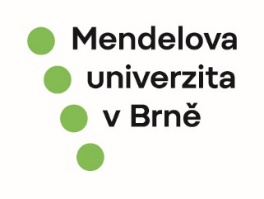 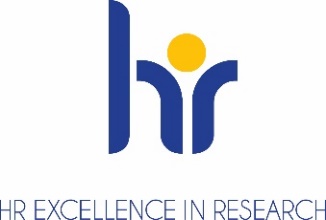 Příklad v AJ Reference LetterLetterhead – hlavička fakulty23 March, 2019 – datum ve správném formátuAdresa adresáta – pokud je k dispoziciOsloveníDear Mr/Mrs/Prof… Pokud víte komu je reference přímo určena, kdo ji bude čístTo Whomever It May Concern – v ostatních případechVysvětlení proč píšeteI am writing this reference at the request of NAME who is applying for Student Summer School/ Program/ position. Vysvětlení vztahu mezi oběma osobami a úvod do schopností a dovedností I have known NAME for two years in my capacity as a lecturer at the Mendel University in Brno, Czech Republic. NAME took course of ………….. from me and earned very high grades in those classes. I also had the pleasure of supervising her on a project…………………… Based on NAME's grades, attendance, class participation and observed behaviour during her participation on a project, I'd rate her academic performance in my class and professionalism demonstrated in her approach to research work as superior. Další informace o osobě, dovednosti, kvalifikace atd. NAME is a responisble individual and never passes up an opportunity to volunteer her services during high volume times. NAME has a number of strengths to offer an employer. She was always responsible and I could rely on her. She was interested in supporting others, she was capable of handling urgent problems with patience and calmness. ShrnutíIn conclusion, I would highly recommend NAME. If her performance in my class and during her work placement is any indication of how she'd perform in your position, NAME will be a positive addition to your organization. ZávěrIf you should ever need any additional information you can feel free to contact me at +00420-48535111 or by email at email@email.com anytime. Sincerely, Susan Samuels Lecturer, Mendel University in Brno